_____________________________________________________________________________                                                                                                «УТВЕРЖДАЮ»                                                                                           директор школы № 5                                                                                           _________________                                                                                           В.И.Стенгач                                                                                           приказ  №____ от «___»_____2020 г.РАБОЧАЯ ПРОГРАММА(внеурочная деятельность)   КУРСА             «Мы раскрасим целый свет»   КЛАСС            «3»   Ф.И.О.учителя Басманова Вероника ВладимировнаРассмотрено на заседании педагогического совета № 1от 30.08.2020 года2020 годПояснительная записка3 классПрограмма курса внеурочной деятельности располагается в предметной области «Искусство» и, вместе с тем, использует возможности всех предметных областей для интеграции содержания и способов взаимодействия в художественно-эстетическом образовании младших школьников.Задания курса «Мы раскрасим целый свет...» располагаются на предварительном и (или) завершающем этапе изучения темы различных завершенных предметных линий системы «Перспективная начальная школа».На завершающем (рефлексивном) этапе изучения темы решаются задачи рефлексии, интерпретации по поводу рассмотренного содержания, используя художественные средства. Происходит активная, творческая, авторская трактовка младшими школьниками эмоций, ощущений и представлений об изученном объекте.Рисунок, композиция, отражая авторскую позицию, отношение к изученному объекту или событию, выполняются по памяти, представлению или воображению. При необходимости используются рекомендации по методике изобразительного искусства, используемые на предыдущих занятиях (можно пользоваться рабочей тетрадью).Цель программы: развитие способностей художественно-образного, эмоционально-ценностного и целостного восприятия и выражения в творческих работах отношения младших школьников к окружающему миру.Задачи:расширение первоначальных представлений о роли и возможностях изобразительного искусства в жизни человека;-формирование целостной картины современного мира;создание условий для развития эстетического вкуса, умений выражать свое отношение художественными средствами, для формирования интереса к эстетической стороне окружающей действительности;формирование универсальных учебных действий, связанных с практическими умениями художественного восприятия, анализа и оценки окружающего мира;развитие умений художественно-эстетической деятельности (рисунок, живопись, художественное конструирование и другие);воспитание качеств личности, отвечающих требованиям информационного общества на основе уважения многонационального, поликультурного и поликонфессионального общества.Принцип интеграции является ведущим при разработке и реализации курса внеурочной деятельности «Мы раскрасим целый свет.». Программа обеспечивает: формирование у ребенка целостной картины мира при восприятии, изучении и закреплении учебного материала разных учебных предметов системы «Перспективная начальная школа»; использование разных видов активности (игра, общение, совместная деятельность) и типов информации - научная, художественно-литературная, изобразительная.Принцип целостности картины мира реализуется при отборе интегрированного содержания, помогает воссоздать и удержать целостность картины мира, осознавать связи между объектами при их изображении.Интеграция - важнейшее основание единства методической системы обучения «Перспективной начальной школы». Понимание условности строгого деления естественнонаучного и гуманитарного знания на отдельные образовательные области приводит к созданию синтетических, интегрированных курсов, дающих школьникам представление о целостной картине окружающего мира.Каждый ученик при освоении программы «Мы раскрасим целый свет...» создает свою картину взаимосвязи и взаимозависимости живой и неживой природы, деревни и города, воображаемого мира и реального, природы и культуры, картину взаимосвязи разных техник и технологий, прикладного творчества.Принцип прочности и наглядности реализуется в ходе использования практических заданий на предварительном и рефлексивном этапе освоения содержания образования. В этом смысле программа внеурочной деятельности предусматривает неоднократное возвращение к пройденному материалу при помощи художественных средств.Общая характеристика курсаПрограмма внеурочной деятельности «Мы раскрасим целый свет.» тесно связана с учебной деятельностью, является продолжением и дополнением содержания образования, реализуемого в системе «Перспективная начальная школа». В первую очередь, это касается завершенной предметной линии «Изобразительное искусство» (1-4 классы, авторы И.Э. Кашекова, А.Л. Кашеков).Данная связь выражается через взаимодополняющие цели и задачи, содержание образования, формы организации деятельности и общения, способы оценки достижений школьников. При этом программа внеурочной деятельности имеет самостоятельный и завершенный характер.Программа каждого года базируется на общей теме, при изучении которой учащиеся выполняют пошаговые частные задания, используя рабочие тетради. Сначала учащиеся знакомятся с визуальным и словесным образом объекта. Затем детально рассматривают и выполняют частные фрагменты общей картины. На заключительном этапе выполняется общий эскиз картины на формате А1, компонуются и приклеиваются детально прорисованные элементы, проводится коррекция и доработка. А затем наступает этап презентации готовых проектов. На презентации важно подчеркнуть сходство с исходным образцом, а так же уникальность детской интерпретации каждого фрагмента композиции.В первом классе учащиеся создают образ сельской местности - деревни. В этой теме они изображают природу и животных. Тема года наиболее интегрирована с программой 1 класса по «Окружающему миру».Во втором классе учащиеся знакомятся с устройством города. Им предстоит узнать о градостроительстве, социальном и функциональном назначении зданий. В программу этого года учителем может быть включен региональный компонент, делая акцент на архитектуре родного края. Программа направлена на формирование таких универсальных действий, как анализ, сравнение, установление причинно-следственных связей при проектировании «собственного» города.В третьем классе тема становиться еще шире, теперь учащемуся предстоит создать волшебное государство. Программа этого года интегрирована с программой 3 класса по «Изобразительному искусству» и «Литературному чтению». Презентация годового проекта сопровождается написанием истории «о своем» сказочном королевстве.В четвертом классе учащиеся создают проект, посвященный путешествию по реальному миру. Программа интегрирована с программой 4 класса по «Окружающему миру», «Изобразительному искусству» и «Английскому языку». Финальная презентация происходит с помощью фотоальбома - портфолио. Таким образом, программа начинается с образа деревни, а затем охватывает все большее пространство - город, государство, мир.При изучении курса предусмотрена работа с тетрадью, в которой представлены схемы поэтапного выполнения практических заданий. Сначала учащиеся знакомятся с разными изображениями объекта, выполняют задания в тетради. А затем по образцу создают свой рисунок. Задания предусматривают постоянную смену материалов, вместе с тем, основным является гуашь, так как она наиболее полно соответствует возрастным особенностям детей младшего школьного возраста. Гуашь имеет яркие цвета, учащиеся приучаются работать с палитрой, смешивать краски. Гуашью можно работать в несколько слоев, имеется возможность корректировать рисунки, в отличие от акварельных красок. В свою очередь, акварель используется для нанесения фона, размывок и пейзажей.В программе используются графические материалы - цветные карандаши, масляная пастель (позволяет без сильного нажима, получать яркие цвета), сухая пастель, фломастеры, восковые мелки, гелиевые ручки. Графические материалы совместимы между собой.В программе доминирует индивидуальная форма организации деятельности, так как каждый учащийся создает свой авторский проект в течение учебного года. Вместе с тем, по желанию учащиеся могут объединяться в творческие группы из 2-3 человека, но при этом итоговый размер проекта должен увеличиться пропорционально количеству участников.Коллективная форма деятельности используется при обсуждении темы занятия и рисунков, а так же в процессе поиска необходимых материалов.Место учебного предмета в учебном плане Календарным графиком образовательного процесса МБОУ «Средняя общеобразовательная школа №2 г. Льгова» на 2015/16 учебный год на изучение курса «Мыраскрасим целый мир»   в 1 классе предусмотрено  34 ч. (1 ч. - в неделю, 34 учебные недели,  поэтому моя рабочая программа рассчитана на 34 часа в год – 1 час в неделю.Продолжительность занятий: в течение учебного года 1 час в неделю по 45 минут (33 часа - 1 класс, 34 часа - 2, 3, 4 классы).Формы деятельности - практические занятия (рисование, конструирование), дискуссии, оформительская деятельность (организация выставок, перевод рисунков в электронный формат, оформление презентаций, сайтов), просмотры фото и видео материалов, экскурсии посещение выставок рисунков.Курс предусматривает не только изображение объектов окружающего мира, но и обсуждение выполненного проекта с целью закрепления материала, анализа художественных средств выразительности и высказывания авторской позиции. В связи с этим, время для изучения каждой темы рассчитано на практическую деятельность (изобразительную и оформительскую) и на повторение изученного материала, обсуждение полученных результатов по разным параметрам (содержание, композиция, цвет, образ, детализация, авторский подход).Для подведения итогов работы может быть использована форма просмотра. Полученные материалы на магнитах вывешиваются на доске (если рисунки мокрые, то их можно выложить под доской горизонтально на полу, или провести обсуждение на следующем занятии). Затем учитель задает ключевые вопросы, по которым дети проводят сравнение и анализ зарисовок, композиций, высказывают свое мнение, объясняют авторскую позицию. На этом этапе могут быть даны рекомендации по доработке рисунков, композиций, проведен отбор проектов для выставки.Личностные и метапредметные результаты освоения курса внеурочной деятельности.Реализация программы направлена на формирование следующих результатов:личностные результаты: развитие эстетических качеств, формирование осознанного, уважительного и доброжелательного отношения к другому человеку, его мнению и мировоззрению; воспитание уважения к	многонациональному,	поликультурному	и поликонфессиональному обществу;метапредметные результаты .умение самостоятельно планировать пути достижения целей, осознанно выбирать наиболее эффективные способы решения задач; составление плана и последовательности действий; контроль деятельности в процессе достижения результата, умение определять способы действий в рамках предложенных условий и требований; самостоятельная работа при выполнении практических работ, поиск, выделение и извлечение необходимой информации; установление причинно- следственных связей и отношении, анализ объектов, составление наглядно- образных и пространственных моделей; умение организовывать учебное сотрудничество и совместную деятельность; планирование учебного сотрудничества со сверстниками; урегулирование конфликтов, выявление проблемы, поиск общего решения; согласование позиций и учёт интересов; владение монологической и диалогической формами речи.Содержание курса внеурочной деятельности.3 класс (34 часа, 1 раз в неделю) Сказочное царство.В течение года учащимся предстоит сделать составную композицию «Сказочное царство» из фрагментов, которые они делают каждое занятие. Задание каждого занятия необходимо вырезать и сложить в папку, где хранятся фрагменты. Рекомендуемый формат для выполнения каждой темы А4 плотной акварельной бумаги. В рамках занятия может быть выполнено несколько фрагментов одной темы большого и маленького размера. Необходимо соизмерять элементы относительно друг друга. « На карте мира более 200 стран, но в нашем воображении их намного больше. Создай свое сказочное царство или королевство. Но сначала подумай, что в нем будет. В любом сказочном королевстве есть замок, в котором живет король. У замка высокие башни, на конце их развиваются флаги, входят в замок через огромнее ворота, он, возможно, окружен рвом или рекой. По королевству течет волшебная река, а на ее берегах расположилась деревушка. Домики в ней чистые и аккуратные, а за поворотом уже другая деревня, окна заколочены, а жители молчаливы. Разные сказочные народы могут населять королевство. А вот и на опушке, вдалеке от людей избушка Бабы Яги на курьих ножках, а сама она в ступе летит над царством. На горизонте видны горы. Может быть царство подземных рудокопов, а может быть дворец Кощея бессмертного. Вот и заколдованный лес, деревья в нем старые и с глазами, переговариваются. А вот и заколдованный дуб с ученым котом. Посмотри, из воды показалась макушка водяного, или это тридцать три богатыря? А может это рыба-кит? Много сказочных героев могут жить в твоем королевстве, не забудь про тех, кто живет на суше, в воде, на деревьях, в домах и тех, кто летает по небу. Кто это может быть? Какие еще волшебные уголки есть в твоем царстве?»Замок(Зч). Древний замок. Примеры европейских замков. Основное здание. Ворота. Башни. Флаги. Окна. Стена замка. Навесной мост.Город(Зч). Волшебный город внутри или вокруг замка. Вспоминаем изумрудный город Гудвина и другие сказочные города. «Золотое кольцо России». Учебник «Окружающий мир». 3 кл., Ч. 2, с.108-136. Суздаль, Владимир, Переславль Залесский, Ростов, Кострома, Москва, Сергиев Посад. Учебник «Изобразительное искусство» 3 кл., с. 82-85.Деревня(3ч). Возвращение к материалу 1 класса. Деревянные и каменные сельские домики. Сказочная деревня - родина многих героев. Учебник «Изобразительное искусство» 3 кл., с.76-81Мосты(1ч). Все сказочное королевство разделяет река, через нее перекинуто много мостиков разной формы. Изготовление больших и маленьких мостов.Указатель(1ч). Для того чтобы ориентироваться в королевстве нужен указатель с четырьмя или более направлениями. Столбовая верста. Учебник «Изобразительное искусство» 3 кл., с.62.Леса(3ч). На территории королевства есть старые дремучие леса. А есть веселый солнечный лес, место обитание добрых зверей. Создание образа леса. Учебник «Литературное чтение». 2 кл., Ч. 1, с. 8-11. Учебник «Изобразительное искусство» 3 кл., с.66-75.Цветы(2ч). Полевые и садовые цветы. Цветы разного размера.Горы(1ч). На горизонте гористая местность. Аппликация горы из цветной бумаги.Избушка на курьих ножках. Баба Яга(1ч). Образ избушки. Ее характер. Баба Яга в ступе. Летающий персонаж. Учебник «Изобразительное искусство» 3 кл., с. 19.Персонажи(3ч). Жители сказочного царства. Король и королева, шут, придворные, жители города, рыцари, богатыри, крестьяне, путники. Кощей бессмертный, Иван Дурак, Василиса Прекрасная, Колобок, Красная шапочка и другие. А так же оригинальные детские персонажи. Учебник «Изобразительное искусство» 3 кл., с.28-33, 40-51.Транспорт(2ч). По разному передвигаются персонажи - ковер-самолет, карета, автомобили, повозки.Животные(3ч). Летающие драконы. Дикие звери. Храбрый лев, медведь, лиса, волк, заяц, а может быть жираф, слон. Несуществующие животные. Деревенские животные. Учебник «Изобразительное искусство» 3 кл., с. 24-25.Небо, река, поля(3ч). Расположение реки, на разных берегах фон для деревни, города, замка и других героев. Формы поверхности земли. Учебник «Окружающий мир». 3 кл., Ч.1, с. 15-18. Равнины, горы, озера, океаны. Холмы и овраги (с. 31-34). Учебник «Изобразительное искусство» 3 кл., с.60- 61.Компоновка. Составление итоговой композиции(1ч). Определение плановости. Сначала раскладываем, потом приклеиваем детали. Начинать нужно с дальнего плана. Затем расположить город и деревню, дома и деревья, затем растения и персонажей. Важно акцентировать внимание ребенка, что фрагменты могут заходить друг на друга. Звери выглядывать из-за деревьев и т.д. Передний план - цветы и насекомые, наклеивается в самую последнюю очередь.Написание сказочной истории(2ч). Учащийся составляет о своем королевстве рассказ, описывая устройство королевства, история его возникновения, описание всех персонажей, расстановку добрых и злых сил, основные события его сказки, предполагаемую концовку, опираясь на анализ сказки по материалам учебника «Литературное чтение».Доработки. Коррекция(1ч). Добавление или замена деталей.Презентация(1 ч).Тематическое планирование с определением основных видов внеурочной деятельности обучающихся4. Календарно-тематическое планирование. «Мы раскрасим целый свет». 3 класс ПНШ.Описание учебно-методического и материально-техническогообеспечения курсаИспользуемые учебники системы «Перспективная начальная школа»Агаркова Н.Г., Агарков Ю.А., Чурагова Н.А. Обучение грамоте. 1 класс: Учебник. - М.: Академкнига/Учебник.Каленчук М.Л., Малаховская О.В., Чуракова Н.А. и др. Русский язык. 23 классы. - М.: Академкнига/Учебник.Чуракова Н.А. Литературное чтение. 1-4 классы. - М.: Академкнига/УчебнФедотова О.Н., Трафимова Г.В., Трафимов С.А. Окружающий мир. 1-4 классы. - М.: Академкнига/Учебник.Челышева Т.В., Кузнецова В.А. Музыка. 1-4 классы. - М.: Академкнига/Учебник.Кашекова И.Э., Кашеков А.Л. Изобразительное искусство. 1-4 классы. - М.: Академкнига/Учебник.Наглядные пособия:натуральные пособия - овощи и фрукты, комнатные растения;гербарии; коллекции насекомых; чучела.географические и исторические карты;набор	популярных иллюстрированных определителей объектов природы,иллюстрации художников,детские рисунки,художественные фотографии,видео и аудио ряд, фрагменты документальных фильмов о природе, звуки природы, животных.Учебное оборудование: Простейшие инструменты: ножницы школьные со скругленными концами, нож канцелярский макетный с металлической направляющей лезвия, линейка пластмассовая или металлическая 25 - 30 см, дощечка для выполнения работ с ножом(вырезание паспарту), дощечка для лепки, кисти(белка, синтетика) для акварели и гуаши (тонкая, средняя, крупная), кисть (щетина, коза) для клея.Материалы для рисунков, композиций: простые карандаши марки ТМ и 2М, цветные карандаши, фломастеры, масляная пастель, восковые мелки, сухая пастель, акварель, гуашь, тушь, бумага (для акварели А4, А3, цветная, офисная для аппликаций, газетная, ватманская, гофрированная,), картон (цветной, гофрированный), пластилин.Материальные условия: клеенки для столов, фартуки для учащихся, раковина или ведро для воды, специально отведенные места для хранения материалов в классе, стеллаж для хранения и сушки рисунков, доска с магнитами, для просмотра.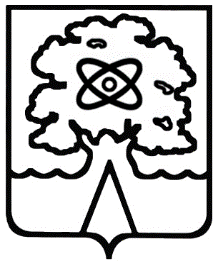 Администрация города Дубны Московской областиУправление народного образованияМуниципальное общеобразовательное учреждение «Средняя общеобразовательная школа №5 г.  Дубны Московской области» («Школа №5»)№Тема занятия( дата )Интеграция сФормаКол-воп/пучебнымидеятельностичасовпредметами1Замок.Индивидуальная32Город.Изобразительное искусствоИндивидуальная33ДеревняИзобразительное искусствоИндивидуальная34МостыИндивидуальная15УказательИзобразительное искусствоИндивидуальная16ЛесаИзобразительное искусствоИндивидуальная37ЦветыИндивидуальная28ГорыИндивидуальная19Баба Яга.Изобразительное искусствоИндивидуальная110ПерсонажиИзобразительное искусствоИндивидуальная311ТранспортИндивидуальная212ЖивотныеИндивидуальная313Небо, река, поляИзобразительное искусствоИндивидуальная314Компоновка.Индивидуальная115Написание сказочной истории.Индивидуальная216КоррекцияИндивидуальная117ПрезентацияКоллективная1Всего за год:34№  урокаТема, урока,деятельностьКол-во ча-совПланируемые результаты обученияПланируемые результаты обученияДата проведенияДата проведения№  урокаТема, урока,деятельностьКол-во ча-совСодержаниеОсвоение метапредметных знанийпланфакт1-3 Сказочное царство. Замок.3Знакомство с темой года.Разговор о сказочном царстве. Перечисление рисунков, которые нужно будет нарисовать в течение года. Знакомство с художественными материалами. Правила безопасной работы с ножницами.Работа в тетради: учитель читает и обсуждает с детьми ≪Полезные советы» на с.4. Работа с иллюстрацией «Сказочный мир».Практический результат: на этом занятии дети заводят папку для рисунков и пишут на ней свои имя и фамилию.Регулятивные УУД: планировать совместно с учителем свои действия в соответствии с поставленной задачейПознавательные УУД: включаться в творческую деятельность под руководством учителя.4-6Город.3 Сказочный город.  Разговор о городе. Деревья разной формы. Сравнение форм деревьев. Хвойные и лиственные деревья. Наблюдение за природой. Опора на учебник «Изобразительное искусство. 1 класс» (с. 90–93). Способы получения разных оттенков зеленого и коричневого цвета гуашью или акварелью.≪Изобразительное искусство. 2 класс≫ (с. 6–11).Работа в тетради: дорисовка ели, березы и рябины.  Поэтапность  рисования дерева.Практический результат: рисование и конструирование деревьев разной формы, размера и цветаЛичностные УУД: осознание своих творческих возможностейКоммуникативные УУД: формулировать собственное мнение и позицию; задавать вопросыРегулятивные УУД: планировать совместно с учителем свои действия в соответствии с поставленной задачейПознавательные УУД: включаться в творческую деятельность под руководством учителя.7-9Деревня.3Говорим о сельской архитектуре. Дома из камня или дерева. Называем элементы дома, украшение окон — наличники. Используем учебник ≪Изобразительное искусство. 3 класс≫ (с. 13-17).Работа в тетради: беседа по фотографиям домов; смотрим поэтапность рисования дома карандашом. Смотрим узоры наличников и способ конструирования резных окон.Практический результат: нарисованные или сконструированные дома разного размера с белыми открывающимися ставнями.Личностные УУД: проявление познавательных мотивов;Коммуникативные УУД: оформлять мысли посредством рисунка;Регулятивные УУД: принимать и сохранять учебную задачу;Познавательные УУД: анализируем предметы с целью выделения признаков, добываем новые знания, используя информацию, полученную на уроке.10Мосты 1Назначение мостов. Деревянный мост через реку. Разговор о конструкции мостов. Аппликация.Работа в тетради: отвечаем на вопросы тетради по фотографиям мостов. Смотрим поэтапность конструирования моста.Практический результат: сделанный из цветной бумаги мост через реку.Практический результат: рисунки домашних животных, сделанные  гуашью и вырезанные по контуру.Личностные УУД: проявление познавательных мотивов;Регулятивные УУД: принимать и сохранять учебную задачу;Познавательные УУД: добывать новые знания, учиться работать по схеме11Указатель1Фонари. Разнообразие и назначение знаков указателя. ≪Изобразительное искусство. 3 класс≫ , картины Васнецова.Работа в тетради: беседа по фотографиям Практический результат: рисунки знаков указателей, аппликация фонарейЛичностные УУД: проявление познавательных мотивов;Коммуникативные УУД: формулировать собственное мнение и позицию; задавать вопросыРегулятивные УУД: определять с помощью учителя и самостоятельно цель деятельности на урокеПознавательные УУД: приобретать практические навыки и умения в изобразительной деятельности;12-14Леса3Деревья разной формы. Сравнение форм деревьев. Хвойные и лиственные деревья. Наблюдение за природой. Опора на учебник «Изобразительное искусство. 3 класс» (с. 90–93). Способы получения разных оттенков зеленого и коричневого цвета гуашью или акварелью.Работа в тетради: дорисовка ели, березы и рябины.  Поэтапность  рисования дерева.Практический результат: рисование и конструирование деревьев разной формы, размера и цветаКоммуникативные УУД: задавать вопросы, прогнозировать, вести устный диалог.Регулятивные УУД: вносить дополненияПознавательные УУД: включаться в творческую деятельность под руководством учителя.15-16Цветы2Изготовление цветов разного размера для переднего и дальнего планов. Опора на учебник ≪Окружающий мир. 3 класс≫ (с. 18–23). Аппликация из частей растения (корень, стебель, лист, цветок).Работа в тетради: раскрась цветы. Дорисуй цветы. Смотрим элементы цветка.Практический результат: сделанные из цветной бумаги цветы разного размера.Личностные УУД: развитие эстетических чувствКоммуникативные УУД: высказывать свою точку зрения и пытаться ее обосноватьРегулятивные УУД: определять последовательность действий;Познавательные УУД: включаться в творческую деятельность под руководством учителя.17Горы1Опора на учебник ≪Литературное чтение 3 класс≫ (ч. 2, с. 125). Учащимся предлагается сделать свою оригинальную композицию с с горным пейзажем, изобразить его такими же яркими красками, какими пользовался художник. Материал — гуашь.«Изобразительное искусство. 3 класс»Личностные УУД: развитие эстетических чувствКоммуникативные УУД: высказывать свою точку зрения и пытаться ее обосноватьРегулятивные УУД: определять последовательность действий;Познавательные УУД: включаться в творческую деятельность под руководством учителя.18Баба Яга.1Рисуем бабу Ягу и её сказочный огород Расположение растений на грядке. Создаём образ и костюм. Аппликация или гуашь.«Изобразительное искусство. 3 класс»Работа в тетради: нарисуй образ ягиПрактический результат: рисунки или аппликация сказочного героя и его окружения.Личностные УУД: проявление познавательных мотивов;Коммуникативные УУД: формулировать собственное мнение и позицию; Регулятивные УУД: работать по совместно с учителем составленному плану, используя необходимые дидактические средства (рисунки, инструменты и приспособления), осуществлять контроль точности выполнения операцийПознавательные УУД: контролировать процесс и результат, анализируем объекты и предметы и выделяем существенные признаки.19-21Персонажи3Рисуем сказочных Создаём образ и костюм. Аппликация или гуашь.«Изобразительное искусство. 3 класс»Работа в тетради: нарисуй образ ягиПрактический результат: рисунки или аппликация сказочного героя и его окружения.Личностные УУД: проявление познавательных мотивов;Коммуникативные УУД: формулировать собственное мнение и позицию; задавать вопросыРегулятивные УУД: работать по совместно с учителем составленному плану, используя необходимые дидактические средства (рисунки, инструменты и приспособления), осуществлять контроль точности выполнения операцийПознавательные УУД: перерабатывать информацию, делать выводы, анализировать.22-23Транспорт2Рисуем транспорт, автобусы, машины. Рисуем и делаем аппликации фигурок людей . Схема смешения красок; раскрась кружки соответствующим цветом.Практический результат: рисунок транспорта на бумаге форматом А3, вырезанный по контуру.Личностные УУД: проявление познавательных мотивов;Коммуникативные УУД: задавать вопросы, прогнозировать, вести устный диалог.Регулятивные УУД: определять с помощью учителя и самостоятельно цель деятельности на урокеПознавательные УУД: перерабатывать информацию, делать выводы, выделять существенные значения и признаки.24-26Животные3Опора на учебник ≪Окружающий мир 3 класс≫ (с. 40–41). Знакомство с графическими материалами.Работа в тетради: назвать и раскрасить животных карандашами. Смотрим поэтапность рисования животныхПрактический результат: рисунки животныхразного размера, нарисованные  графическими сконструированные дома разного размера с белыми открывающимися ставнямиЛичностные УУД: объяснять свои чувства и ощущения от восприятия объектов, иллюстраций, результатов трудовой деятельности человекаКоммуникативные УУД: договариваться и приходить к общему решению в совместной творческой деятельности.Регулятивные УУД: проговаривать последовательность действий на занятииПознавательные УУД: выбор наиболее эффективных способов решения задач в зависимости от конкретных условий;27-29Небо, река, поля3Разговор о природных условиях, необходимых для жизни (лес, река, поле). Опора на пейзажи в учебнике ≪Изобразительное искусство. 3 класс≫ (с. 82–90). Изображение простого пейзажа (линия горизонта, небо, река, поле) на бумаге форматом А1. Цветовое решение основных пространств картины. Работа губкой и крупными кистями. Гуашь.Работа в тетради: рисуем деревню. Смотрим поэтапность выполнения пейзажа.Коммуникативные УУД: задавать вопросы, вести устный диалог.Регулятивные УУД: вносить дополненияПознавательные УУД: включаться в творческую деятельность под руководством учителя.30Компоновка.1Приклеивание деталей, определение плановости. Сначала раскладываем все рисунки перед собой. Начинаем с моста, затем располагаем дома и деревья на дальнем плане. Потом — растения и животных (маленьких — на дальний план, крупных — на передний). Важно акцентировать внимание ребенка на том, что фрагменты могут заходить друг на друга (звери выглядывать из-за деревьев и т.д.). Передний план — жители, цветы, рыбы и насекомые — наклеивается в самую последнюю очередь.Практический результат: сделанный из цветной бумаги мост через реку.Коммуникативные УУД: задавать вопросы, вести устный диалог.Регулятивные УУД: вносить дополненияПознавательные УУД: включаться в творческую деятельность под руководством учителя.31-32Написание сказочной истории2Беседа о сказке и сценарии. Написание своего сценария к сказке.Личностные УУД: развитие эстетических чувствКоммуникативные УУД:Регулятивные УУД: работать по совместно с учителем составленному плану, используя необходимые дидактические средства (рисунки, инструменты и приспособления), осуществлять контроль точности выполнения операцийПознавательные УУД: ознакомление с многообразием и значением деталей на рисунке.33Коррекция1 Доработка сценария сказочной истории. Работа над творческой композицией. Добавление или замена деталей. Проверка прочности приклеенных деталей. На этом занятии есть возможность доделать итоговую работу. Нарисовать какие-то детали сверху. На этом этапе учащиеся могут активно общаться и помогать друг другу.Личностные УУД: развитие эстетических чувствРегулятивные УУД: работать по совместно с учителем составленному плану, используянеобходимые дидактические средства (рисунки, инструменты и приспособления), осуществлять контроль точности выполнения операцийПознавательные УУД: ознакомление с многообразием и значением деталей на рисунке.34Презентация1Делаем табличку с названием картины,подписываем свои ИМЯ и ФАМИЛИЮ, КЛАСС. Составить рассказ о картине. На презентацию можно пригласить родителей или других учеников и учителей школы. Фотографируем итоговые работы вместе с авторами.Работа в тетради: смотрим образец таблички. Тетрадь прикладываем к итоговой работе — как дополнительный экспонат.Практический результат: публичная презентация — завершение работы над проектомЛичностные УУД: проявление познавательных мотивов;Коммуникативные УУД: договариваться и приходить к общему решению в совместной и индивидуальной творческой деятельности.Регулятивные УУД: вносить дополненияПознавательные УУД: включаться в творческую деятельность под руководством учителя.Итого:34ч.